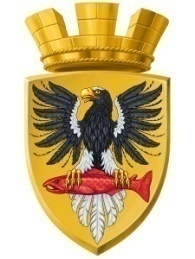 Р О С С И Й С К А Я  Ф Е Д Е Р А Ц И ЯКАМЧАТСКИЙ КРАЙП О С Т А Н О В Л Е Н И ЕАДМИНИСТРАЦИИ ЕЛИЗОВСКОГО ГОРОДСКОГО ПОСЕЛЕНИЯОт  14.05.2019 года                                                                                                       № 511 -п         г.ЕлизовоОб аннулировании адреса жилому дому с кадастровым номером 41:05:0000000:1072 и о присвоении нового адреса жилому дому с кадастровым номером 41:05:0000000:1072 и земельному участку с кадастровым номером 41:05:0101003:245	Руководствуясь статьей 14 Федерального закона от 06.10.2003 № 131-ФЗ «Об общих принципах организации местного самоуправления в Российской Федерации», ч.3 ст.5 и ч.3 ст.9 Федерального закона от 28.12.2013 № 443-ФЗ «О федеральной информационной адресной системе и о внесении изменений в Федеральный закон «Об общих принципах организации местного самоуправления в Российской Федерации», Уставом Елизовского городского поселения, согласно Правилам присвоения, изменения и аннулирования адресов, утвержденным постановлением Правительства Российской Федерации от 19.11.2014 № 1221ПОСТАНОВЛЯЮ:Аннулировать адрес жилому дому, с кадастровым номером 41:05:0000000:1072: Камчатский край, р-н Елизовский, г. Елизово, ул. Российская, д.43.Присвоить новый адрес жилому дому с кадастровым номером 41:05:0000000:1072, расположенному на земельном участке с кадастровым номером 41:05:0101003:245: Россия, Камчатский край, Елизовский муниципальный район, Елизовское городское поселение, Елизово г., Российская ул., д.23.Присвоить адрес земельному участку с кадастровым номером 41:05:0101003:245: Россия, Камчатский край, Елизовский муниципальный район, Елизовское городское поселение, Елизово г., Российская ул., 23Направить настоящее постановление в Федеральную информационную адресную систему для внесения сведений установленных данным постановлением.Муниципальному казенному учреждению «Служба по обеспечению деятельности администрации Елизовского городского поселения» опубликовать (обнародовать) настоящее постановление в средствах массовой информации и разместить в информационно-телекоммуникационной сети «Интернет» на официальном сайте администрации Елизовского городского поселения. Контроль за исполнением настоящего постановления возложить на руководителя Управления архитектуры и градостроительства администрации Елизовского городского поселения.Глава администрации Елизовского городского поселения                                                       Д.Б. Щипицын